附件4会议报到乘车路线和地图一、乘车路线地图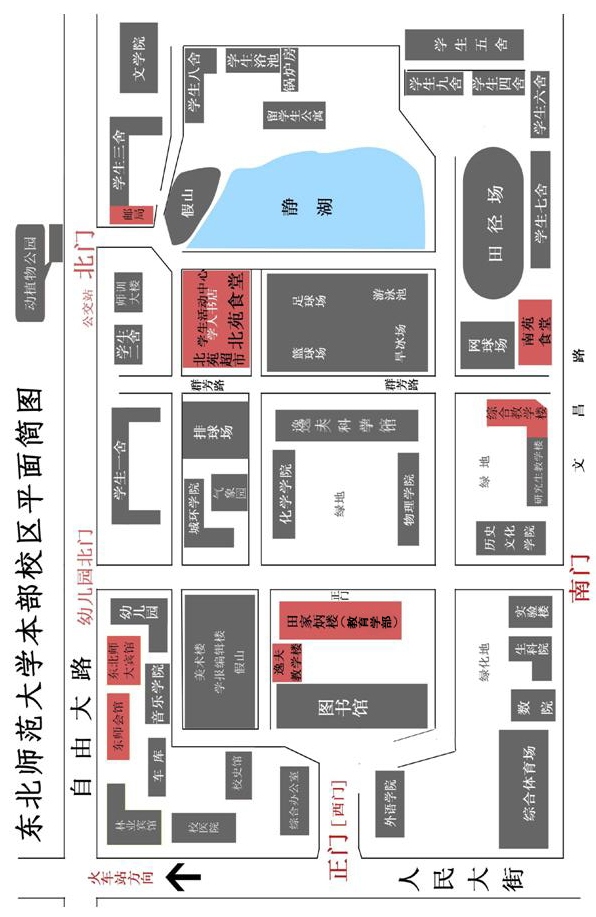 出发到  达出发东北师范大学本部校区（吉林省长春市人民大街5268号）龙嘉机场线路一：机场火车站乘坐城际铁路至长春站——长春站北换乘地铁1号线——东北师大站下车C口出站即东北师范大学西门线路二：机场巴士1号线至重庆路公交站——换乘地铁1号线——东北师大站下车C口出站即东北师范大学西门线路三：乘坐出租车，37公里，车费约75—97元长春火车站线路一：长春站地铁口B站乘坐地铁1号线（红嘴子方向）——东北师大站下车C口出站即东北师范大学西门线路二：长春站公交站乘坐6路公交——自由大路公交站下车——步行83米左右到达东北师范大学线路三：乘坐出租车，9.3公里，车费约16—21元长春西站线路一：乘坐地铁2号线（东方广场方向）——解放大路地铁站换乘地铁1号线——东北师大站下车C口出站即东北师范大学西门线路二：乘坐出租车，约14公里，车费约30—39元左右。